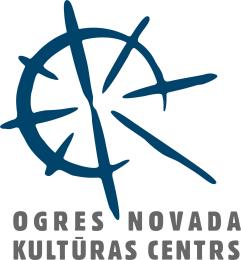 Ogres novada Kultūras centramPIETEIKUMS Tirdzniecībai pasākumā “CEĻO OGRĒ”2021. gada 21. augustā no plkst. 10.00 līdz 14.00(iebraukšana tirdzniecības vietas iekārtošanai 21.augustā no plkst 8.00 līdz 9.30).Šis pieteikums kalpo par pamatu rēķina izrakstīšanai, un tā apmaksa ir obligāta rēķinā norādītajā termiņā.Aizpildot šo pieteikumu Jūs piekrītat Nolikuma noteikumiem.Uzņēmuma nosaukums/ Individuālā dalībnieka vārds uzvārdsAtbildīgā persona,tālruņa numurs, e-pasta adrese no kuras pieteicātiesInformācija rēķinam: MAKSĀTĀJA Nosaukums vai vārds, uzvārdsReģ. Nr vai pers.kodsBankas konta NrAdreseE-pasta adrese rēķinamPiedāvātā produkcija (sortiments)Nepieciešamās tirdzniecības vietas garums metros (pie standarta dziļuma 3 m)3 m x .....Vai nepieciešams elektrības pieslēgums,ja jā, norādīt jaudu kwTirdzniecība notiks no:-galda-telts-specializētā autoVai nepieciešams automašīnas novietošana blakus tirdzniecības vietai(papildus maksa no 20 eiro)Jānorāda auto izmērs un tas nav jāiekļauj tirdzniecības vietas garumāDatums :Piezīmes: